SKRIPSIANALISIS PENGARUH  VARIASI CAMPURAN PERTAMAX91-ETHANOLTERHADAP  EMISI  GAS BUANG PADA MOTOR  RX-KING  135 ccOLEH:SAMUEL J PATTIMAHU NIM. 2008 71 037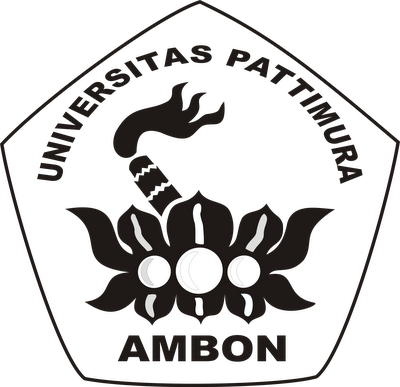 PROGRAM  STUDI TEKNIK  ME SIN JURUSAN TEKNIK  MESIN FAKULTAS  TEKNIK UNIVERSITAS  PATTIMURA AMBON2014ANALISIS   PENGARUH   VARIASI  CAMPURAN PERTAMAX	91- ETHANOLTERHADAP   EMISI  GAS BUANG  PADA  MOTOR   RX-KING   135 ccOleh Pembimbing  I Pembimbing  II: Samuel J Pattimahu: Ir.W.M.E.Wattimena,MS.Eng: J.Louhenapesy,ST.,MTMinyak bumi merupakan salah satu bahan bakar fosil, dimana suplai bahan bakar sudah semakin berkurang. Untuk itu berbagai upaya telah dilakukan untuk mengurangi ketergantungan terhadap bahan bakar fosil tersebut. Salah satu bahan bakar  altematif  yang dapat dikembangkan untuk mengurangi penggunaan bahan bakar fosil adalah 'ethanol. Ethanol adalah alkohol yang diproduksi dari tumbuh­ tumbuhan dengan menggunakan mikroorganisme melalui proses fermentasi.Mengingat ethanol mudah untuk didapatkan dan dikembangkan, maka diperlukan beberapa pengujian terhadap bahan bakar fosil ini dengan menerapkannya. langsung pada kendaraan baik itu dicampurkan dengan bahan bakar lain maupun tidak, agar dapat dijadikan tolak ukur untuk disosialisasikan penggunaanya kepada masyarakat.	.Penelitian ini mencoba untuk menganalisis emisi gas buang yang dihasilkan dari beberapa variasi komposisi campuran bahan bakar pertamax 91 - ethanol (10%-90%, 20%-80%, 30%-70%, 40%-60%, 50%-50%, 60%-40%, 70%-30%, 80%-20%,90%-10% dan  100%-0%)  dengan menggunakan Motor RX-King  135 cc. Proses pengujian dilakukan dengan bantuan alat Automotive Emission Analyzer  CG450.Pengambilan data hasil uji emisi gas buang untuk satu komposisi campuran pertamax91 -  ethanol dilakukan sebanyak 5 kali, untuk pengambilan data emisi gas buanginterval waktu yang dipakai adalah 30 detik dengan putaran idel.Berdasarkan penelitian Kadar karbon (CO), hidrokarbon (HC) dan oksigen (02)  dalam emisi gas buang yang dihasilkan oleh  setiap campuran bahan bakar pertamax 91 - ethanol (l0% - 90% sampai 100% - 0%) bila dirata-ratakan maka hasil yang didapat akan semakin besar, sedangkan untuk kadar karbondioksida (C02) tidak ada perubahan yang berarti (dapat dikatakan presentase kadar CO2 yang dihasilkan sarna).Kata   Kunci   :  Campuran  Pertamax  91-Ethanol, Automotive  Emission  AnalyzerCG450, Emisi Gas Buang